 Annuity calculations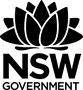 The future value of an annuity using a tableRefer to a table of future value interest factors (pages 1 and 2) of a single cash flow and annuity or to complete this activity.The linked table assume that payments are made / received at the end of the period.Calculate the future value of an annuity given a regular contribution of $500 per annum, an interest rate of 4% p.a. compounded annually and a duration of 10 years.Calculate the future value of an annuity given a regular contribution of $200 per month, an interest rate of 12% p.a. compounded monthly and a duration of 2 years.Assuming an annuity with a duration of 15 years and an interest rate of 8% p.a., How much will you need to contribute each year to have a future value of $30000?What single sum of money invested today would produce the same future value? Refer to a table of present value interest factors (pages 3 and 4) of a single cash flow and annuity.Solutions: Using interest factors of a single cash flow:Solutions: Using interest factors of an annuity (1%, 24 periods)Using a present Value interest factorUsing the compound interest formula:Note: Solutions are a few cents out due to annuity factors being rounded to 4 decimal places.PeriodPayment (end of period)Interest factor Future Value15001.4233711.6525001.3686684.3035001.3159657.9545001.2653632.6555001.2167608.3565001.1699584.9575001.1249562.4585001.0816540.8095001.04520.00105001500.00Total50012.00626,003.10PeriodPayment (end of period)Interest factor Future Value12001.2572251.4422001.2447248.9432001.2324246.4842001.2202244.0452001.2081241.6262001.1961239.2272001.1843236.8682001.1726234.5292001.161232.20102001.1495229.90112001.1381227.62122001.1268225.36132001.1157223.14142001.1046220.92152001.0937218.74162001.0829216.58172001.0721214.42182001.0615212.30192001.051210.20202001.0406208.12212001.0303206.06222001.0201204.02232001.01202.00242001200.0026.97355,394.70PeriodPayment (end of period)Interest factor Future Value1p2.93722.9372p2p2.71962.7196p3p2.51822.5182p4p2.33162.3316p5p2.15892.1589p6p1.9991.999p7p1.85091.8509p8p1.71381.7138p9p1.58691.5869p10p1.46931.4693p11p1.36051.3605p12p1.25971.2597p13p1.16641.1664p14p1.081.08p15p11pTotal27.15227.152p